Visual Studio Community 2015Hello Kitty Create a Windows Form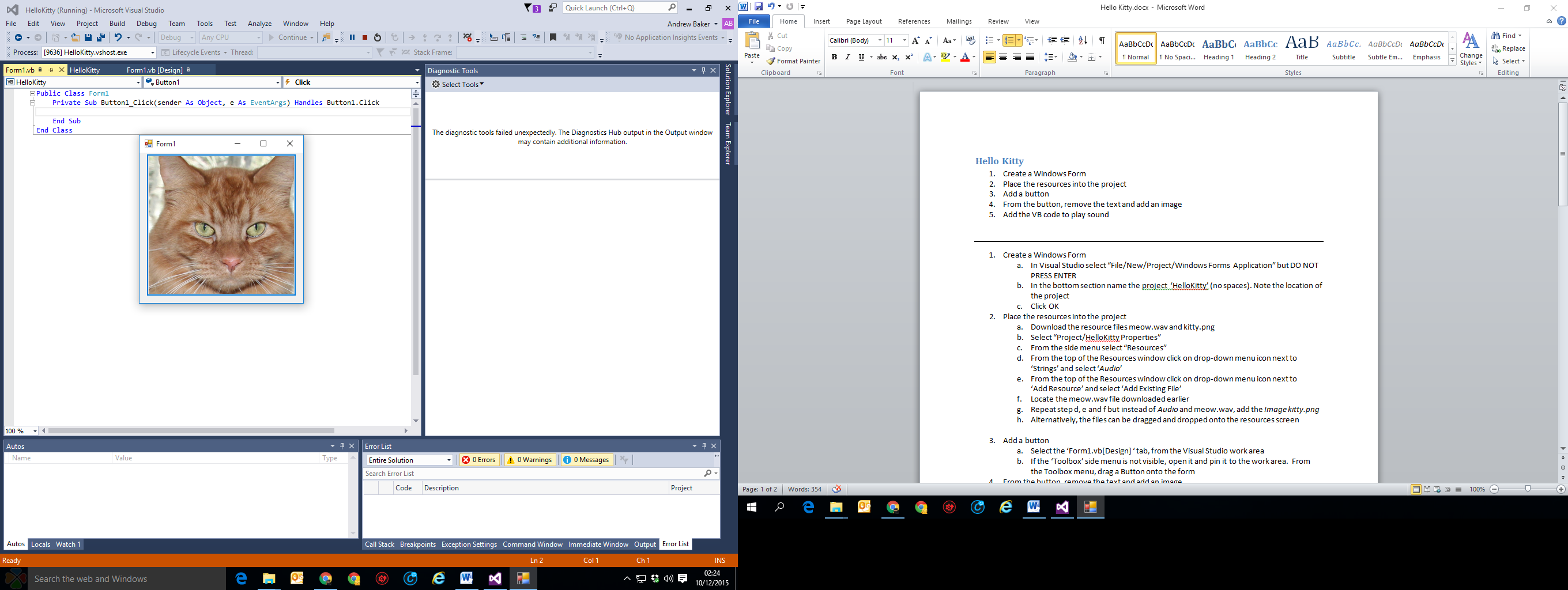 Place the resources into the projectAdd a buttonFrom the button, remove the text and add an imageAdd the VB code to play soundCreate a Windows FormIn Visual Studio select “File/New/Project/Windows Forms  Application” but DO NOT PRESS ENTERIn the bottom section name the project  ‘HelloKitty’ (no spaces). Note the location of the projectClick OKPlace the resources into the projectDownload the resource files meow.wav and kitty.pngSelect “Project/HelloKitty Properties”From the side menu select “Resources”From the top of the Resources window click on drop-down menu icon next to ‘Strings’ and select ‘Audio’From the top of the Resources window click on drop-down menu icon next to ‘Add Resource’ and select ‘Add Existing File’Locate the meow.wav file downloaded earlierRepeat step d, e and f but instead of Audio and meow.wav, add the Image kitty.pngAlternatively, the files can be dragged and dropped onto the resources screenAdd a buttonSelect the ‘Form1.vb[Design] ‘ tab, from the Visual Studio work areaIf the ‘Toolbox’ side menu is not visible, open it and pin it to the work area.  From the Toolbox menu, drag a Button onto the formFrom the button, remove the text and add an imageWith the Button selected in the design window, find the word ‘Button’ in the Properties menu (Properties/Text) and delete it.Find the image property, click inside the box and a drop down menu icon should appear. Click on this and select the Kitty imageResize the button and form appropriatelyAdd the VB code to play soundWith the button selected, double click on the button to bring up the code windowType the code that you wish to execute when the user click on the button.On the top menu, click on Start